ANEXO B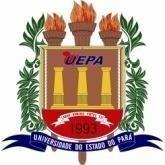 UNIVERSIDADE DO ESTADO DO PARÁPRÓ-REITORIA DE PESQUISA E PÓS-GRADUAÇÃOPROGRAMA DE PÓS-GRADUAÇÃO EM EDUCAÇÃO E ENSINO DE CIÊNCIAS NA AMAZÔNIA (PPGEECA)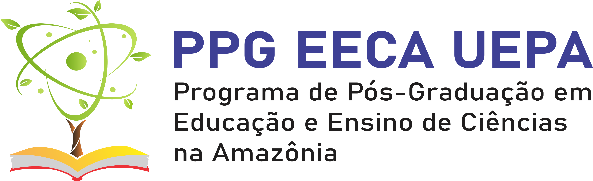 Aspecto da atividadeDiscriminação das atividadesDocumento comprobatórioProdução bibliográficaArtigos em periódicosCópia da primeira página, desde que contenha os nomes dos autores e os dados da revista (nome, ISSN, data de publicação, volume, número do fascículo e número de páginas).Produção bibliográficaLivrosCópia digitalizada da capa, contra capa, índice remissivo, prefácio/introdução, sumário, concelho editorial, carta se teve revisão por pares, ficha catalográfica (folha que contém o ISBN ou ISSN), apresentação / informações dos autores, premiações, financiamento (carta comprovante do financiamento ou trecho do livro).  Produção bibliográficaCapítulos de livrosAlém dos documentos solicitados para o livro, incluir: cópias de duas páginas iniciais de cada capítulo.Produção bibliográficaTrabalhos completos em anais de eventosCópia da página dos anais certificando que o trabalho foi completo. O documento deverá conter o nome do evento, nome dos anais e páginas, local e esfera do evento (internacional, nacional ou regional/local). Adicionar uma cópia do trabalho completoProdução bibliográficaResumo em anais de eventoCópia da página dos anais certificando que o trabalho foi resumo. O documento deverá conter o nome do evento, nome dos anais e páginas, local e esfera do evento (internacional, nacional ou regional/local). Adicionar uma cópia do trabalho completoProdução técnicaDesenvolvimento de produto educacionalCatálogo do Produto educacional e Ficha técnica, contendo as seguintes informações: Sinopse descritiva do produto; o público a que se destina o produto; a URL (link da internet) do produto; procedimentos de validação; tipo de acesso; comprovação da utilização do produto (fotos, artigos, relatórios etc.); imagem do produto (até três)Atuação em eventos, cursos, palestras, defesas ou qualificaçãoParticipação em curso, minicurso, oficina, palestra ou mesa redondaDeclaração ou certificado emitido pelo o responsável da atividade, informando, nome d a atividade, data, natureza do evento, local e carga horária.Atuação em eventos, cursos, palestras, defesas ou qualificaçãoDisciplina cursada em outro programaDeclaração emitida pelo professor responsável da disciplina, com data, nome da disciplina, ementa e carga horária. Assinado e carimbado.Atuação em eventos, cursos, palestras, defesas ou qualificaçãoIntercâmbio para curso de fériasDeclaração ou Certificado de participação do curso, com data, nome do curso e carga horária.Atuação em eventos, cursos, palestras, defesas ou qualificaçãoParticipação na comissão organizadora e /ou científica de eventosDeclaração ou certificado emitido pelo responsável do evento, informando, data, natureza e tema do evento, função exercida, assinado e carimbado.Atuação em eventos, cursos, palestras, defesas ou qualificaçãoQualificação ou defesa de mestrado ou doutoradoDeclaração de participação emitida pelo programa ou professor orientador do trabalho de qualificação/defesa, informando título do trabalho, data, local e estando assinada e carimbadaAtuação em eventos, cursos, palestras, defesas ou qualificaçãoParticipação em eventos, mostras, exposições ou eventos similaresDeclaração ou certificado emitido pelo o evento, informando, nome do evento, data, natureza do evento, local.Atuação em eventos, cursos, palestras, defesas ou qualificaçãoMinistrante de Mini-curso, curso ou oficina; Ministrante de Palestra ou mesa redonda; Ministrante de conferênciaDeclaração ou certificado emitido pelo responsável da atividade, informando, data, tema/título da atividade desenvolvida, função, assinado e carimbado.Atuação em eventos, cursos, palestras, defesas ou qualificaçãoComunicação oral em eventoDeclaração ou certificado emitido pelo o evento, informando, data, título da comunicação, local do evento, assinado e carimbado.Atividades de Pesquisa e Extensão e EstágioParticipação em Grupo de Pesquisa certificado pelo CNPq  Declaração semestral (especificar data da reunião e horário), assinada, datada e com carimbo, emitida pelo líder ou vice líder do grupoAtividades de Pesquisa e Extensão e EstágioParticipação em Projeto de Pesquisa, ensino, extensão aprovado por agência de fomento ou institucionalizado na UEPA Declaração ou certificado de participação em projetos, data e assinatura do responsável pela emissão da Declaração, atestando início e o término com descrição do título do projeto e a função exercidaAtividades de Pesquisa e Extensão e EstágioParticipação como estagiário voluntário no Centro de Ciências e Planetário do Pará, Programa Ciência Itinerante, Clube científico, Feiras de Ciências, dentre outras ações de impacto na sociedade.Declaração ou certificado emitido pelo responsável do estágio voluntário, atestando início e o término ou estágio em vigor.Atividades de Pesquisa e Extensão e EstágioRealização de estágio não obrigatório no nível superiorDeclaração emitida pelo orientadorAtividades de Pesquisa e Extensão e EstágioRealização de estágio não obrigatórioDeclaração emitida pelo responsável do órgão ou empresa privada atestando início e o término, ou contrato em vigor, em que atuou ou está atuando, ou cópia de Carteira de Trabalho (registro do(s) contrato(s) de trabalho e páginas de identificação do candidato na respectiva Carteira de Trabalho, com foto e dados pessoaisAtividades de Pesquisa e Extensão e EstágioAtividades voluntárias desenvolvidas em prol do PPGEECADeclaração ou certificado emitido pelo PPGEECA, informando o tipo de atuação.